Pra nos ver feliz,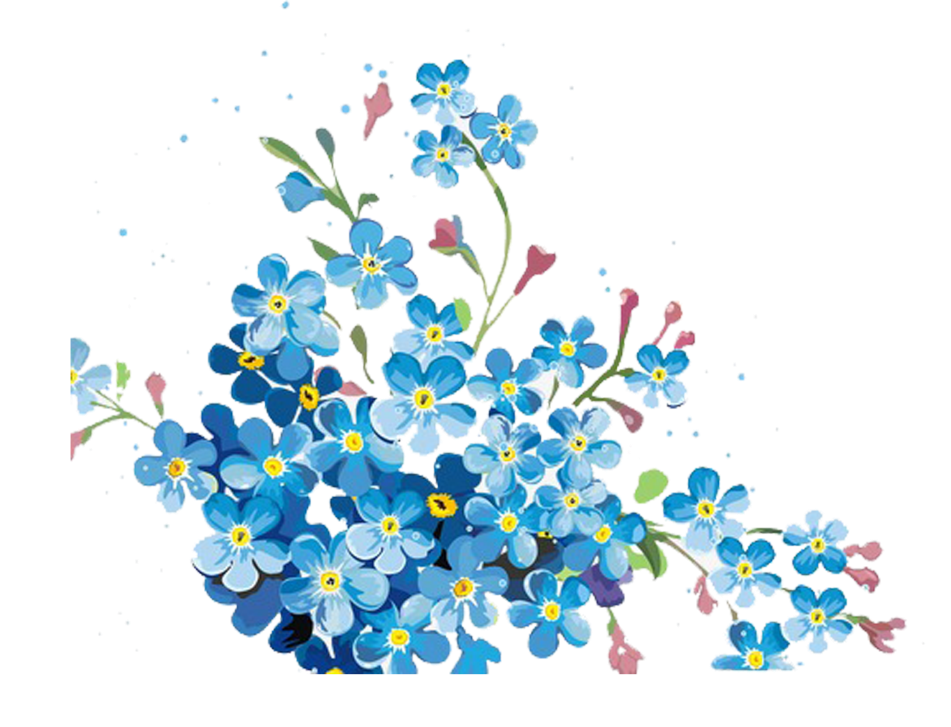 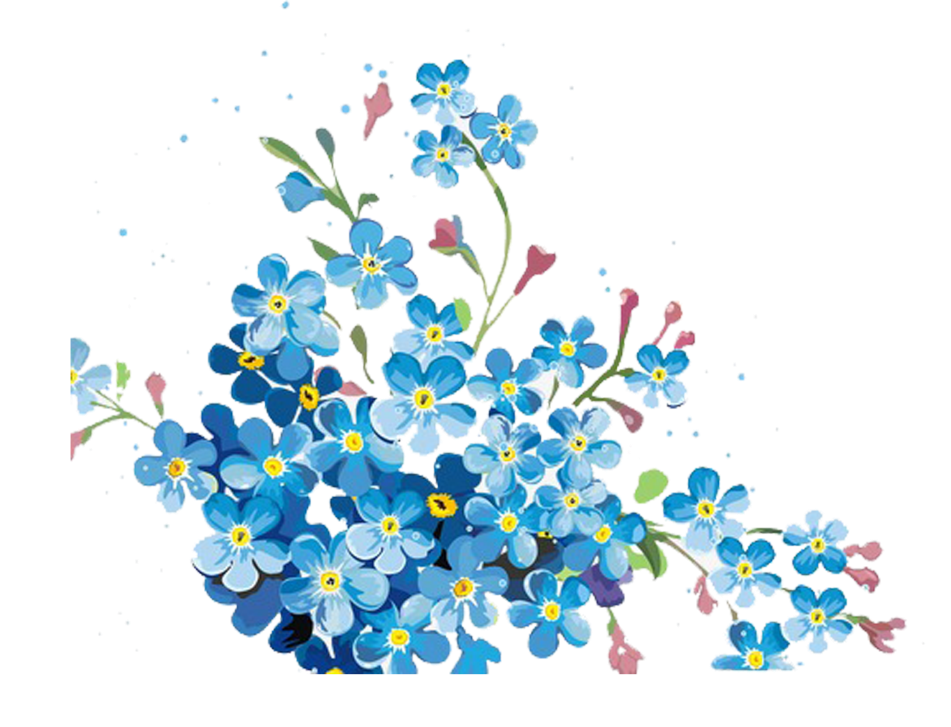 Deus nos enviou paraA vida um do outro.Vem fazer parte da consagraçãoDa nossa felicidade, o nossoTao sonhado casamento!A cerimônia acontecerã noDia ______  / ______  /______ , as ______  horas,No local ___________________________________________________________________________________.Estamos te esperando!